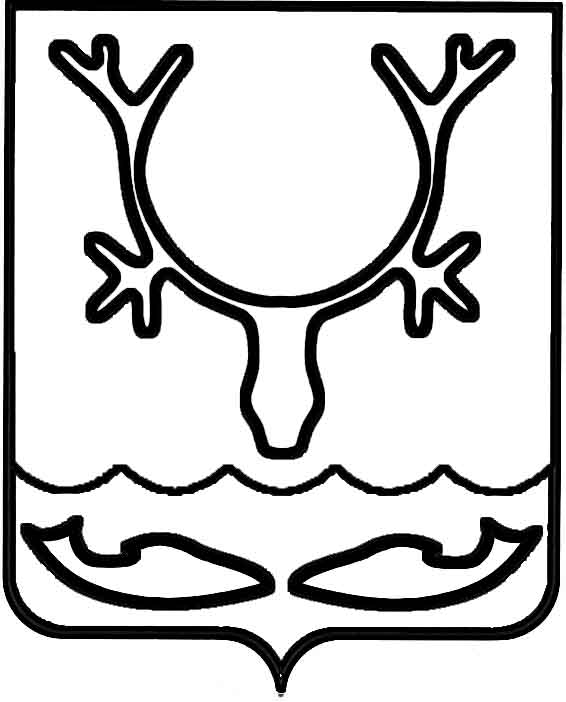 СОВЕТ ГОРОДСКОГО ОКРУГА "ГОРОД НАРЬЯН-МАР"15-я сессия IV созыва_____________________________________РЕШЕНИЕВ целях совершенствования организации правотворческой деятельности и правовой работы при подготовке проектов правовых актов, руководствуясь Уставом муниципального образования "Городской округ "Город Нарьян-Мар", Совет городского округа "Город Нарьян-Мар" РЕШИЛ:1. Утвердить Порядок оформления правовых актов, принимаемых Советом городского округа "Город Нарьян-Мар" (прилагается).2. Признать утратившими силу:- решение Совета городского округа "Город Нарьян-Мар" от 29.05.2008 № 331-р "Об утверждении Порядка оформления правовых актов, принимаемых Советом городского округа "Город Нарьян-Мар";- решение Совета городского округа "Город Нарьян-Мар" от 27.10.2011 № 307-р "О внесении изменений в Порядок оформления правовых актов, принимаемых Советом городского округа "Город Нарьян-Мар".3. Настоящее решение вступает в силу после его официального опубликования. г. Нарьян-Мар29 октября 2020 года№ 131-рУТВЕРЖДЕНрешениемСовета городского округа"Город Нарьян-Мар"от 29.10.2020 № 131-рПорядокоформления правовых актов, принимаемых Советом городского округа "Город Нарьян-Мар"  Настоящий Порядок оформления правовых актов, принимаемых Советом городского округа "Город Нарьян-Мар" (далее – городской Совет), устанавливает обязательные правила оформления проектов решений в целях соблюдения единообразия в оформлении проектов решений и использования средств, правил и приемов юридической техники.Порядок рассчитан на практическое применение субъектами правотворческой инициативы, указанными в части 11 статьи 37 Устава муниципального образования "Городской округ "Город Нарьян-Мар".I. Структура проекта решения1.1. Наименование проекта решения городского Совета должно быть точным, четким и максимально информационно насыщенным, правильно отражать предмет правового регулирования с тем расчетом, чтобы исполнители могли по наименованию решения определить его основное содержание, легко запомнить, при необходимости быстро отыскать.Наименование проекта решения должно отвечать на вопрос: "О чем издано решение?" и начинаться с "О..." или "Об...":1.2. Структура проекта решения должна обеспечивать логическое развитие темы правового регулирования.1.3. Проект решения должен быть разделен на структурные элементы, что позволит легко ориентироваться в тексте решения, представлять его общую структуру и предусматривать возможные изменения в него.Как правило, употребляются следующие структурные элементы проекта решения: преамбула; раздел; статья; часть; пункт; подпункт; абзац.1.3.1. В преамбуле проекта решения кратко излагаются цели и задачи, послужившие основанием для его принятия. Она может начинаться устойчивыми формулировками "В целях", "В соответствии", "В связи", "Во исполнение", "На основании" и т.п.Если решение издается на основании другого документа, то в преамбуле в обязательном порядке указывается наименование этого документа, его дата, номер и заголовок.Преамбула:- не содержит положения нормативного характера;- не делится на статьи;- не содержит легальные дефиниции (определение понятий, терминов);- не содержит ссылки на другие решения, подлежащие признанию утратившими силу и изменению в связи с изданием решения;- не нумеруется;- располагается непосредственно после наименования проекта решения. 	Преамбула в тексте проекта решения городского Совета завершается словами "Совет городского округа "Город Нарьян-Мар" РЕШИЛ:", где слово "РЕШИЛ" пишется полужирным шрифтом заглавными буквами.1.3.2. Раздел имеет порядковый номер, обозначаемый римскими цифрами, а также имеет наименование.Обозначение раздела печатается прописными буквами по центру страницы с обозначением номера раздела, после которого ставится точка. Наименование раздела печатается с прописной буквы строчными буквами. Обозначение и наименование раздела печатаются полужирным шрифтом:1.3.3. Статья нумеруется арабскими цифрами с точкой.Обозначение статьи пишется с абзацного отступа, с прописной буквы строчными буквами.Если статья не имеет наименования, то точка после номера статьи не ставится и обозначение статьи печатается с прописной буквы и абзацного отступа:1.3.4. Статья подразделяется на части.Части статьи обозначаются арабской цифрой с точкой.Части статей подразделяются на пункты, обозначаемые арабскими цифрами с закрывающей круглой скобкой.Пункты подразделяются на подпункты, обозначаемые строчными буквами русского алфавита с закрывающей круглой скобкой:1.3.5. В случае отсутствия статьи в правовом акте основным структурным элементом текста решения является пункт. 	Пункты имеют единую (сквозную) нумерацию, которая проставляется арабскими цифрами с точкой, и заголовков не имеют. Пункты разделяются, как правило, 1 межстрочным интервалом.1.3.6. Пункты подразделяются на подпункты, которые нумеруются двумя арабскими цифрами, отделенными друг от друга точкой (например: 1.1). Первая цифра соответствует номеру пункта, делящегося на подпункты, вторая цифра – номеру подпункта (то есть подпункт 2 пункта 1 имеет нумерацию 1.2). После номера подпункта ставится точка. Подпункты имеют единую (сквозную) нумерацию внутри каждого пункта. В каждом пункте нумерация подпунктов начинается заново.1.3.7. В исключительных случаях пункты и подпункты подразделяются на абзацы. Абзацем является структурный элемент - часть текста решения, представляющая собой смысловое единство.Обозначения абзацев при ссылках на них указываются словами.Первым считается тот абзац, с которого начинается структурный элемент, в составе которого он находится. Далее абзацами являются все строки, начинающиеся с абзацного отступа, вне зависимости от написания с прописной или строчной буквы, или начинающиеся со знака дефис.	II. Порядок оформления проектов решений 2.1. Текст проекта решения излагается в соответствии с нормами официально-делового стиля современного русского литературного языка.При подготовке текста следует соблюдать следующие общие правила:- использовать общепринятые, понятные словосочетания, стандартные языковые обороты, традиционно употребляемые в письменной речи и имеющие строго определенное истолкование;- применять только общепринятые или официально установленные сокращения;- использовать термины в прямом общеизвестном значении. Иное их понимание должно быть специально оговорено в проекте решения;- не допускать, чтобы термин имел несколько значений;- не употреблять двусмысленные и нечетко сформулированные термины, допускающие разное истолкование, образные языковые средства, вызывающие множество индивидуальных смысловых ассоциаций;- не использовать законодательные определения (дефиниции) в случаях, если понятия созданы в процессе переосмысления общеупотребительных слов с использованием специальной лексики; понятия оформлены с помощью слов, которые вследствие частого употребления в речи вызывают множественные смысловые ассоциации; понятия по-разному трактуются юридической наукой и правоприменительной практикой;- если названия организаций, объектов либо понятий упоминаются в проекте несколько раз, то первый раз следует давать полное наименование, а затем в скобках сформулировать сокращенный вариант (по форме: "далее - ..."), который далее будет употребляться в тексте:Если в проекте решения употребляются сумма, стоимость, цена, то их написание оформляется буквенно-цифровым способом в следующей последовательности: цифровое выражение (арабские цифры), написание в скобках данной суммы прописью в именительном падеже и указание единицы измерения (копейка, рубль, тысяча рублей).При написании многозначных чисел (сумма, стоимость, цена) производится группировка их справа налево по три цифры. В случае наличия в сумме копеек копейки обозначаются цифрами:2.2. Текст проекта решения должен содержать:- указание о признании утратившими силу решений либо их отдельных пунктов, если вновь принимаемый документ исключает действие ранее принятых;- пункт о сроке и порядке вступления решения в силу;- пункт об опубликовании (обнародовании) решения.2.3. Тексты проектов решений печатаются в текстовом редакторе Microsoft Word шрифтом Times New Roman 13, за исключением слов "Совет городского округа "Город Нарьян-Мар", "решение" и указания на номер сессии и созыва городского Совета, которые печатаются шрифтом 14, на стандартных листах бумаги формата А4. Поля должны иметь следующие параметры: левое – 3,0 см, правое – 1,0 см; верхнее, нижнее – 2,0 см. В случае применения абзацных отступов в тексте используется расстояние отступа 1,25 см.Номера страниц проставляются посередине верхнего поля. На первой странице номер не ставится.2.4.  На первой странице проекта решения в пределах верхней и правой границ текстового поля печатаются слова "Проект внесен", далее указывается субъект правотворческой инициативы.Ниже через 1 интервал в центре листа располагается изображение герба муниципального образования "Городской округ "Город Нарьян-Мар" в черно-белом исполнении размером 1,5 см на 1,5 см.Ниже друг под другом через 1 интервал располагаются следующие реквизиты:- наименование представительного органа муниципального образования "Городской округ "Город Нарьян-Мар", напечатанное прописными буквами - СОВЕТ ГОРОДСКОГО ОКРУГА "ГОРОД НАРЬЯН-МАР";- указание на номер сессии и номер созыва городского Совета - "___-я сессия ___созыва";- горизонтальная линия длиной 38 знаков.Реквизиты выделяются полужирным шрифтом и выравниваются по центру.Ниже через 2 интервала располагается наименование правового акта - РЕШЕНИЕ, которое печатается заглавными буквами шрифтом 14, выделяется полужирным шрифтом и выравнивается по центру.Наименование решения отделяется от предыдущего реквизита 2 интервалами, печатается через 1 интервал, выделяется полужирным шрифтом и выравнивается по ширине. Наименование решения должно располагаться в следующих границах: по левому краю - по ширине основного текста, по правому краю - не шире 9,5 см от левого края основного текста.Наименование пишется с прописной буквы, точка в конце наименования не ставится.В тексте наименования решения не указывается дата и номер принятия правового акта, в который вносятся изменения, а также наименование издавшего его органа.2.5. Если проектом решения вносятся изменения в действующие правовые акты, то в соответствующем пункте решения приводится полное наименование такого акта, сведения об утвердившем его органе, о наименовании и дате издания решения или иного акта, которым он был утвержден, а также указывается последняя редакция изменений:2.6. Изменения, вносимые в правовой акт, указываются в последовательности структурных элементов действующего акта (разделы, пункты, подпункты, абзацы):2.7. В последнем пункте решения прописывается норма о вступлении решения в силу: При этом необходимо принимать во внимание, что решения городского Совета вступают в силу со дня их принятия, если иное не предусмотрено в самом решении городского Совета.Решения городского Совета о бюджете вступают в силу со дня подписания и подлежат официальному опубликованию.Решения городского Совета о налогах и сборах вступают в силу не ранее чем по истечении одного месяца со дня их официального опубликования и не ранее 1-го числа очередного налогового периода по соответствующему налогу. Решения городского Совета, вводящие налоги и (или) сборы, вступают в силу не ранее 1 января года, следующего за годом их принятия, но не ранее одного месяца со дня их официального опубликования.Решения, затрагивающие права, свободы и обязанности человека и гражданина, вступают в силу после их официального опубликования.2.8. В проекте решения предусматривается поле для проставления подписей главы городского округа "Город Нарьян-Мар" и председателя Совета городского округа "Город Нарьян-Мар", в случае если проект решения является нормативным правовым актом, а также для размещения обязательной информации о месте принятия, дате его принятия и регистрационном номере.В случае если проект решения не является нормативным правовым актом подпись отделяется от текста межстрочным интервалом 50 пт и состоит из слов: "Председатель Совета городского округа "Город Нарьян-Мар" у левой границы текстового поля в 2 строки полужирным шрифтом. Инициалы имени, отчества и фамилия председателя городского Совета печатаются по правой границе текстового поля полужирным шрифтом:В случае если проект решения является нормативным правовым актом подпись отделяется от текста межстрочным интервалом 50 пт и состоит из слов "Глава городского округа "Город Нарьян-Мар" у левой границы текстового поля в 2 строки полужирным шрифтом и "Председатель Совета городского округа "Город Нарьян-Мар" у правой границы текстового поля в 2 строки полужирным шрифтом. Инициалы имени, отчества, фамилия главы городского округа "Город Нарьян-Мар" печатаются ниже по левой границе текстового поля полужирным шрифтом. Инициалы имени, отчества, фамилия председателя городского Совета печатаются по правой границе текстового поля полужирным шрифтом: В пределах левой границы текстового поля через межстрочный интервал 50 пт от подписи проставляется шаблон для заполнения обязательных реквизитов решения (место, дата принятия и регистрационный номер решения), который размещается в 3 строки:Проекты решений о городском бюджете, о внесении изменений в городской бюджет содержат отметку о дате их подписания, которая проставляется в пределах левой границы текстового поля, на 2 интервала ниже подписи главы городского округа "Город Нарьян-Мар":2.9. Если в процессе рассмотрения проекта решения вносятся изменения в его текст, то он представляется в городской Совет с измененным текстом (частью текста), напечатанным полужирным шрифтом, а его первоначальный текст (часть текста) приводится после измененного текста зачеркнутым шрифтом.III. Оформление приложений к решению городского Совета3.1. Проекты решений могут иметь приложения, в которых помещаются различного рода положения, программы, регламенты, планы, нормы, таблицы, графики, карты, схемы, изображения, образцы документов и т.д.Проект решения должен иметь соответствующие пункты со ссылками на эти приложения. Ссылки в тексте на приложения к данному решению оформляются словом "приложение", номером приложения (при наличии более одного приложения). Наименование приложения должно быть идентичным наименованию, указанному в самом приложении. Применение различных наименований в тексте проекта решения и в приложении к нему не допускается.Юридическая сила приложений и проекта решения, к которому они относятся, одинакова.Проект решения может содержать в себе одно или несколько приложений.Обозначение приложения располагается в правом верхнем углу страницы после текста проекта решения, включает в себя слово "Приложение" с заглавной буквы с указанием на регистрационный номер и дату принятия решения.3.2. Если к проекту решения имеется одно приложение оно не подлежит нумерации. Если к проекту решения имеется несколько приложений, они нумеруются арабскими цифрами по возрастающей с использованием символа "№":Недопустимо изменять нумерацию приложений при внесении в них изменений и признании их утратившими силу.3.3. При наличии приложения к приложению решения в тексте на самом приложении к приложению проекта решения в правом верхнем углу располагается слово "Приложение" с указанием наименования приложения к решению без ссылки на утверждающий данное приложение решение:3.4. При наличии в тексте акта формулировки "Утвердить" (прилагаемое положение, программу, состав комиссии, перечень мероприятий и т.д.) на самом приложении в правом верхнем углу располагается слово "УТВЕРЖДЕН" в соответствующем падеже, числе и роде со ссылкой на утвердивший его нормативный акт, его дату, номер. При этом требования, указанные в абзаце первом пункта 3.2 настоящего Порядка, не применяются.3.5. Заголовок приложения располагается по центру страницы под обозначением приложения, печатается с прописной буквы центрованным способом полужирным шрифтом Times New Roman размером 13 пт, при этом заголовок приводится в кавычках, после заголовка точка не ставится.3.6. Размеры полей, шрифты и межстрочные интервалы в приложении идентичны элементам, размерам, применяемым при оформлении текста проекта решения.  3.7. Текстовая часть приложения может подразделяться на преамбулу и основную часть.Основная часть может подразделяться на разделы, главы, статьи, части, пункты, подпункты. Разделы, главы, статьи, части, пункты, подпункты, абзацы, предложения располагаются в последовательности, обеспечивающей логическое развитие темы, переход от общих положений к конкретным. Раздел, глава подразделяются, как правило, не менее чем на две структурные единицы.3.8. Текст приложения может содержать таблицы или может быть оформлен в виде таблицы.  В исключительных случаях при оформлении приложений табличные тексты приложений печатаются шрифтом Times New Roman размером 10 пт, а также допускаются иные размеры полей и межстрочных интервалов.Таблица - форма представления текста, в котором характеризуются несколько объектов по ряду признаков.В таблице обязательными являются заголовки граф: 	Таблицы имеют два уровня членения текста: вертикальный - графы и горизонтальный - строки. Обобщенные наименования признаков в таблице составляют заголовок и подзаголовки граф, а наименования объектов - заголовок и подзаголовки строк таблицы.Графы таблиц должны иметь наименование и нумерацию. В случае размещения таблицы на нескольких страницах номера граф печатаются на каждой странице.Заголовки граф пишутся с прописных букв, а подзаголовки - со строчных, если они составляют одно целое с заголовком, т.е. поясняют его. Если подзаголовок имеет самостоятельное значение, то он пишется с прописной буквы. Точка в заголовках и подзаголовках строк не ставится.Заголовки и подзаголовки граф и строк таблицы выражаются именем существительным в именительном падеже единственного числа. В заголовках и подзаголовках строк и граф употребляются только официально установленные сокращения.В одноярусной таблице все заголовки граф пишутся с прописной буквы.В двух- и многоярусной таблице заголовки верхнего яруса графы пишутся с прописной буквы, а заголовки второго, третьего и последующих ярусов пишутся со строчной буквы, если они грамматически подчинены заголовку верхнего яруса графы.Заголовки второго, третьего и последующих ярусов графы пишутся с прописной буквы, если они грамматически не подчинены стоящему над ними заголовку графы.В таблице во всех строках графы 1 или графы 2 при наличии графы "№ п/п" текст пишется с прописной буквы. Во всех остальных графах текст излагается со строчной буквы, за исключением собственных наименований.Знаки препинания ставятся только внутри предложения. В строке таблицы после слов "Итого", "Всего" двоеточие не ставится.Цифровые величины при перечислении (если есть дробные числа) разделяются точкой с запятой (1,2; 5,1; 6,3).В заголовке графы таблицы, предусматривающей указание на единицы измерения, наименование единиц измерения следует писать в родительном падеже множественного числа в скобках.В таблице ссылка на сноску может быть обозначена звездочкой или цифрой. Сноски могут быть даны как на каждой странице, где есть ссылки на сноску, так и в конце таблицы. После знака сноски текст сноски начинается с прописной буквы. В конце текста сноски ставится точка.Примечание дается в конце приложения. Если есть сноски, то примечания даются перед сносками.Числа, одно-, двух- или многострочные текстовые элементы в графах равняются по первой (верхней) строке таблицы.IV. Порядок употребления ссылок4.1. Ссылки в пунктах на другие пункты, а также на ранее принятые решения разрешается применять только в случае, если необходимо показать взаимную связь правовых норм или избежать повторений.4.2. Ссылка осуществляется только на действующее законодательство, договоры, соглашения и иные документы. Ссылки на проекты правовых актов и утратившие силу правовые акты недопустимы.При этом указываются следующая последовательность реквизитов: вид решения, дата подписания (принятия), регистрационный номер и наименование. При ссылке на кодекс указываются только его наименование:4.3. При неоднократных ссылках на одно и то же решение при первом его упоминании в скобках указывается его сокращенное наименование, которое будет использовано в дальнейшем.4.4. При ссылке не на все решение, а только на его структурный элемент сначала указывается этот конкретный элемент (начиная с наименьшего).При введении в рамках решения ссылок на его структурные элементы применяется ссылка на решение, утвержденное решением приложение, приложение к решению, пункт, подпункт, абзац:4.5. Ссылки на решения о внесении изменений в действующие решения, а также на решения низшей юридической силы или их отдельные структурные элементы не допускаются.Ссылка на решение о внесении изменений в действующие решения, допускается в исключительных случаях, если это необходимо для уяснения смысла решения.V. Отдельные вопросы юридико-техническогооформления правовых актов5.1. Наименования, упоминаемых в правовом акте органов и организаций приводятся в полном соответствии с их официальными наименованиями, предусмотренными уставами, положениями о них, решениями об их создании или о переименовании.  5.2. Изменения всегда вносятся в основной нормативный правовой акт. Вносить изменения в основной нормативный правовой акт путем внесения изменений в изменяющий его нормативный правовой акт недопустимо.5.3. Внесение изменений одним проектом решения в несколько решений следует осуществлять, если решения, либо вносимые в них изменения связаны единой тематикой. По тем же основаниям в одном решении могут объединяться нормы (положения) о признании утратившим силу одного решения и внесении изменений в другое решение.5.4. Внесение изменений в обобщенной форме (в том числе замена слов и словосочетаний с использованием формулировки "по тексту") не допускается.По общему правилу каждое изменение должно быть оформлено отдельно с указанием конкретной структурной единицы правового акта, которая изменяется.Вместе с тем, допускается:1) при внесении изменений в обобщенной форме в одну структурную единицу правового акта, если в указанную структурную единицу не вносятся иные изменения, а заменяемое слово или слова везде употреблены в одном и том же числе, и падеже, изменение оформляется следующим образом:2) при внесении изменений в обобщенной форме в структурную единицу   правового акта, если в указанную структурную единицу не вносятся иные изменения, а заменяемое слово или слова употреблены в разных числах и (или) падежах, изменение оформляется следующим образом:5.5. При необходимости заменить цифровые обозначения употребляется термин "цифры", а не "числа".При необходимости заменить слова и цифры употребляется термин "слова":5.6. Структурная единица правового акта излагается в новой редакции в случаях, если в нее необходимо внести существенные изменения. В противном случае изменение структурной единицы оформляется путем внесения в нее изменений. Недопустимо изменять нумерацию структурных единиц при внесении в них изменений и признании их утратившими силу.VI. Оформление принятых Советом городского округа "Город Нарьян-Мар" правовых актов6.1. При оформлении правовых актов, исключив слова "Проект внесен", следует придерживаться порядка, изложенного для оформления проектов правовых актов, с учетом следующих правил:1) в решении номер сессии указывается арабскими цифрами, а номер созыва - римскими цифрами:2) в решении дата подписания указывается словесно-цифровым способом:3) текст решения, принятого Советом городского округа "Город Нарьян-Мар", исполняется в двух экземплярах.6.2. Место, дата принятия решения, его номер проставляются специалистами аппарата городского Совета.6.3. При подписании решения главой городского округа "Город Нарьян-Мар" и (или) председателем Совета городского округа "Город Нарьян-Мар" подпись заверяется печатью.VII. Заключительные положения7.1. Настоящий Порядок распространяется на правоотношения, связанные с внесением в Совет городского округа "Город Нарьян-Мар" проектов правовых актов, возникшие после его вступления в силу.7.2. В целях единообразного применения настоящего Порядка рекомендовать субъектам правотворческой инициативы использовать в работе образцы оформления правовых актов, принимаемых Советом городского округа "Город Нарьян-Мар", приведенные в Приложениях 1, 2 к настоящему Порядку.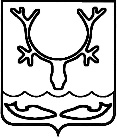 СОВЕТ городского округа "Город НАРЬЯН-МАР" __-я сессия ___ созыва______________________________________ решениеОб утверждении (О внесении изменений) Совет городского округа "Город Нарьян-Мар" решил:1. 2. Настоящее решение вступает в силу со дня его принятия.Председатель Совета городского округа                                                                    "Город Нарьян-Мар"                                                                             И.О. Фамилияг. Нарьян-Мар"____" _______20___ года № ___ -рСОВЕТ городского округа "Город НАРЬЯН-МАР" __-я сессия ___ созыва______________________________________ решениеОб утверждении (О внесении изменений) Совет городского округа "Город Нарьян-Мар" решил:1. 2. Настоящее решение вступает в силу после его официального опубликования.г. Нарьян-Мар"____" _______20___ года № ____ -рОб утверждении Порядка оформления правовых актов, принимаемых Советом городского округа "Город Нарьян-Мар"Глава городского округа"Город Нарьян-Мар"_______________________О.О. БелакПредседатель Совета городского округа "Город Нарьян-Мар"________________________Ю.И. Суськийпример 1:"О внесении изменений..."пример 2:"Об утверждении Положения..."пример:РАЗДЕЛ III.  Градостроительные регламентыпример 1:Статья 2. Наименование и статус муниципального образования1. _________. (часть 1)2. _________. (часть 2)пример 2:Статья 21. __________. (часть 1)2. __________. (часть 2)пример:Статья 5. Вопросы местного значения1. ___________. (часть 1)1) ___________; (пункт 1 части 1)а) ___________; (подпункт "а" пункта 1 части 1)пример:Совет городского округа "Город Нарьян-Мар" (далее – городской Совет)пример 1:1 000 (одна тысяча) рублей;пример 2:в сумме 50 000 (пятьдесят тысяч) рублей 50 копеек.пример:           "Внести в Положение "Об оплате труда муниципальных служащих муниципального образования "Городской округ "Город Нарьян-Мар", утвержденное решением Совета городского округа "Город Нарьян-Мар" от 20.12.2007 № 252-р (в редакции решения от 12.03.2019 № 13-р), следующие изменения:".пример 1:Пункт 5 изложить в следующей редакции:"5....";пример 2:Абзац третий пункта 9 после слов "...." дополнить словами "......"пример 3: В абзаце третьем пункта 5 слова "…." заменить словами "…."пример 1:3. Настоящее решение вступает в силу со дня его принятия.пример 2:2. Настоящее решение вступает в силу после его официального опубликования. пример:Председатель Совета городского округа"Город Нарьян-Мар"                                                                         И.О. Фамилияпример:пример:г. Нарьян-Мар"___" __________ 20__ года№____-рпример:"____ " декабря 20___ годапример:пример:Приложение № 1к решению Совета городского округа "Город Нарьян-Мар"              от ________№ ____-рпример:пример:Приложение № 1к Положению "Об удостоверении членаОбщественной молодежной палатыпри Совете городского округа"Город Нарьян-Мар"  пример:пример:УТВЕРЖДЕНОрешением Совета городского округа"Город Нарьян-Мар" от ____   20___№ __-рпример:пример:пример:пример:№ п/пНаименование имуществаНазначение имуществаДанные о государственной регистрации123412пример 1:В соответствии с частью 1 статьи 44 Федерального закона от 06.10.2003 № 131-ФЗ "Об общих принципах организации местного самоуправления в Российской Федерации"...пример 2:В соответствии с решением Совета городского округа "Город Нарьян-Мар" от 24.10.2019 № 85-р "Об утверждении Порядка оформления правовых актов, принимаемых Советом городского округа "Город Нарьян-Мар"пример 3:В соответствии с Бюджетным кодексом Российской Федерациипример:согласно пункту 4 настоящего решения;в соответствии с пунктом 8 настоящего Положения;предусмотренного подпунктом "а" пункта 1.2 настоящего Порядка;указанного в абзаце втором настоящего пункта.пример:слова "..." заменить словами "..." пример 1:слова "..." (слова указываются в именительном падеже единственного числа) в соответствующих числе и падеже заменить словами "..." (слова указываются в именительном падеже единственного числа) в соответствующих числе и падежепример 2:слова "..." (слова указываются в именительном падеже единственного или множественного числа) в соответствующем падеже заменить словами "..." (слова указываются в именительном падеже единственного или множественного числа) в соответствующем падежепример: слова "в 50 раз" заменить словами "в 100 раз"пример: 12-я сессия IV созывапример: г. Нарьян-Мар17 октября 2020 года№ 365-рГлава городского округа"Город Нарьян-Мар"___________________ И.О. ФамилияПредседатель Совета городского округа "Город Нарьян-Мар"_____________________ И.О. Фамилия